СВЕДЕНИЯ
 о поступивших в приют для животных животных без владельцев и животных, от права собственности на которых владельцы отказались, в информационно-телекоммуникационной сети "Интернет"ФотоДата и место обнаруженияВидПолПородаПримерный возрастОкрас, характеристика волосяного покроваНаличие ошейника (шлейки) одежды, клетки, переноскиОсобые отметины и приметыОсобенности походки, передвиженияКраткое описаниеКонтактная информация приюта для животных <1>Информация о выбытии животного из приюта для животных12345678910111213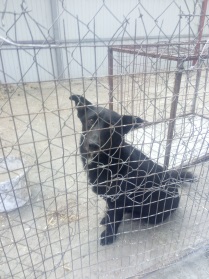 29.07.21., Рузаевка, Пушкинасобакасамецбеспородная2 годачерный, средней длинынетнетбез особенностей431700, РМ, Чамзинский район, с. Чамзинка, ул.Республиканская, дом 15/1 +79022302771возвращен 01.09.21.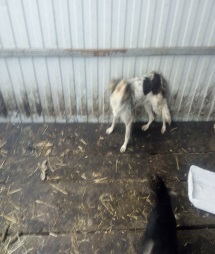 29.07.21., Рузаевка, ул.Юрасовасобакасамецбеспородная1 годпятнистая, средней длинынетнетбез особенностей431700, РМ, Чамзинский район, с. Чамзинка, ул.Республиканская, дом 15/1 +79022302771возвращен 01.09.21.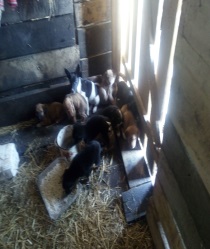 20.08.21., г.Рузаевка, ул. Солнечнаященоксамкабеспородная2 месяцарыжый, средней длинынетнетбез особенностей431700, РМ, Чамзинский район, с. Чамзинка, ул.Республиканская, дом 15/1 +79022302771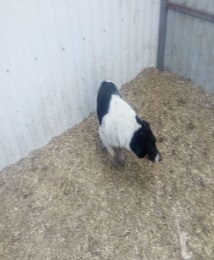 26.08.21., г.Рузаевка, ул. Менделеевасобакасамецбеспородная3 годабело-черный, средней длинынетнетбез особенностей431700, РМ, Чамзинский район, с. Чамзинка, ул.Республиканская, дом 15/1 +79022302771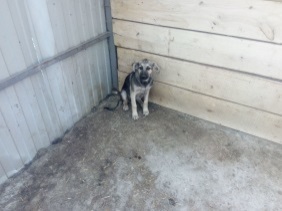 26.08.21., г.Рузаевка, ул. Менделеевасобакасамкабеспородная1 годчерный, средней длинынетнетбез особенностей431700, РМ, Чамзинский район, с. Чамзинка, ул.Республиканская, дом 15/1 +79022302771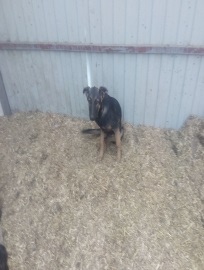 26.08.21., г.Рузаевка, ул. Менделеевасобакасамецбеспородная3 месяцачерный, средней длинынетнетбез особенностей431700, РМ, Чамзинский район, с. Чамзинка, ул.Республиканская, дом 15/1 +79022302771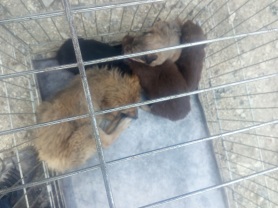 08.09.21., г.Рузаевка, ул. Дружбы Народовсобакасамецбеспородная2 месяцакоричневый, средней длинынетнетбез особенностей431700, РМ, Чамзинский район, с. Чамзинка, ул.Республиканская, дом 15/1 +79022302771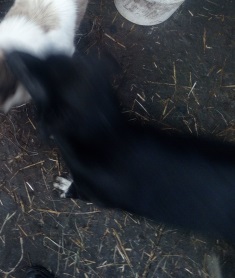 15.09.21., г.Рузаевка, ул. Ленинасобакасамецбеспородная5 месяцевчерный, средней длинынетнетбез особенностей431700, РМ, Чамзинский район, с. Чамзинка, ул.Республиканская, дом 15/1 +79022302771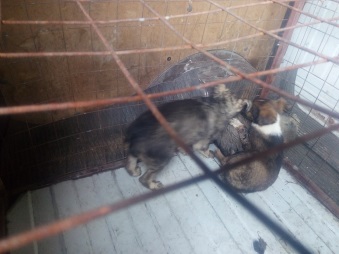 15.09.21., г.Рузаевка, ул. Ленинасобакасамкабеспородная3 месяцабело-серая, средней длинынетнетбез особенностей431700, РМ, Чамзинский район, с. Чамзинка, ул.Республиканская, дом 15/1 +7902230277115.09.21., г.Рузаевка, ул. Ленинасобакасамкабеспородная5 месяцевседая, средней длинынетнетбез особенностей431700, РМ, Чамзинский район, с. Чамзинка, ул.Республиканская, дом 15/1 +7902230277115.09.21., г.Рузаевка, ул. Ленинасобакасамкабеспородная1 годбело-рыжая, средней длинынетнетбез особенностей431700, РМ, Чамзинский район, с. Чамзинка, ул.Республиканская, дом 15/1 +79022302771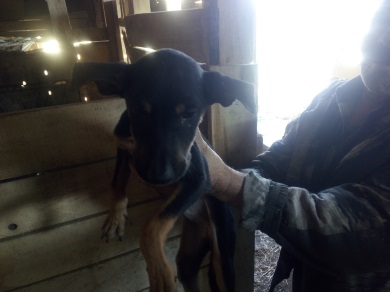 22.09.21., г.Рузаевка, ул. Революциисобакасамкабеспородная3 месчерный, средней длинынетнетбез особенностей431700, РМ, Чамзинский район, с. Чамзинка, ул.Республиканская, дом 15/1 +79022302771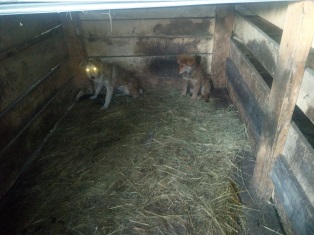 26.10.21., г.Рузаевка, ул. Ленинасобакасамецбеспородная5 месСветло-рыжий, средней длинынетнетбез особенностей431700, РМ, Чамзинский район, с. Чамзинка, ул.Республиканская, дом 15/1 +7902230277126.10.21., г.Рузаевка, ул. Пугачевскаясобакасамкабеспородная5 месТемно-рыжий, средней длинынетнетбез особенностей431700, РМ, Чамзинский район, с. Чамзинка, ул.Республиканская, дом 15/1 +79022302771